Reporting incident acc. article 87, MDRThe aforementioned Article 87, MDR obliges us (devemed GmbH) as a manufacturer to report, among other things, any serious incident in connection with our products to the relevant competent authorities.If you are aware of such an occurrence, we would like to ask you to fill out this form as completely as possible.
( all fields marked in red are mandatory fields!!!), send it to us and enclose it with the corresponding product. Fields that are not apllicable must be marked with „N/A“.I In case of returning the form in advance of return of goods, please send it by mail to incident@devemed.de.Additional Information (for implants only):Accessories and / or with product connected devices (if applicable):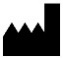 devemed GmbHTel:+49 / 7467 / 94 91 99-0take-off GewerbePark 30Fax:+49 / 7467 / 94 91 99-1978579 Neuhausen ob EckE-Mailinfo@devemed.deGermanyWebsitewww.devemed.de2. Customer InformationCompany:Street:Post code / City:Customer-No.:Contact Person:Phone:E-Mail:Other reference numbers, if applicable e.g. order number2. Product InformationREF / Article-No.Item DescriptionQty.LOT-No.:Date Code:UDI:Expiration Date:Only for sterile productsInvoice No.:Delivery Note:Date of implantationDate of explantation:Duration of implantation
(only if the exact dates are unknown)3. Information to the incidentsDate on which the incident occurred:Detailed description of incident:Detailed description of incident:Reference number of report of operator:
(if known)Quantity of affected persons:
(if known)Operator of the medical product at time of incident:Operator of the medical product at time of incident: Professional operator Professional operator Patient Patient Others (please explain) Others (please explain)Usage of medical product:Usage of medical product: First practice / use First practice / use Reuse of single use product Reuse of single use product Reuse of reusable medical product Reuse of reusable medical product Damage, respectively problem recognized before operation Damage, respectively problem recognized before operation Others (please explain) Others (please explain)Has the incident already been reported to an authority?Has the incident already been reported to an authority?Has the incident already been reported to an authority? Yes No N/AIf yes, from whom?If yes, from whom?If yes, from whom?Name:Address:If yes, to which authority?If yes, to which authority?If yes, to which authority?Authority:4. Patient InformationPatient-Identification No.:Gender (if relevant):Weight (if relevant):Date of birth:Short term and long term consequences of incident for the patient:Precautions of the health care facilities, which have been nessecarily required as a result of the incidence:5. Information to the health care facility, in which the incident has occurredName of facility:Department:Street:Post code / City:Name of reporter:Function of reporter:Contact person:
(if not reporter)Phone:E-Mail:6. Date and SignatureCity:Date:Signature:The following section is to be filled in by devemed!The following section is to be filled in by devemed!Name
annehmender Mitarbeiter:Datum der Kenntnisnahme:Unterschrift: